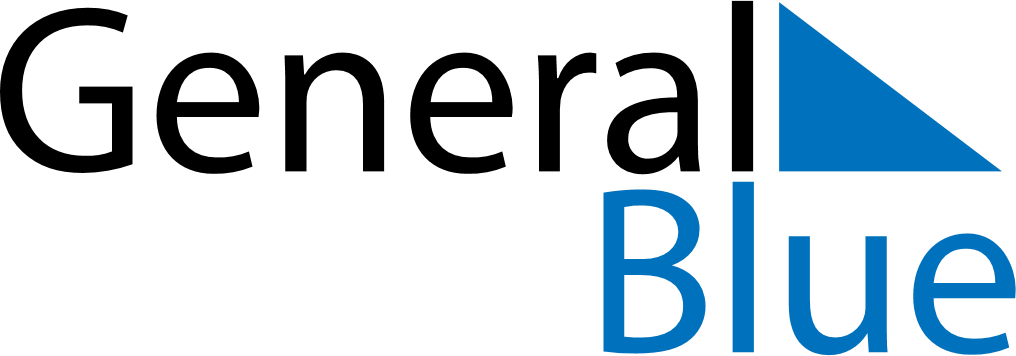 February 2022February 2022February 2022February 2022VaticanVaticanVaticanMondayTuesdayWednesdayThursdayFridaySaturdaySaturdaySunday12345567891011121213Anniversary of the foundation of Vatican City1415161718191920212223242526262728